PROCES-VERBAL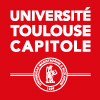  	DE FRAUDE OU TENTATIVE DE FRAUDE A L’OCCASION D’ UN EXAMEN,CONCOURS, EPREUVE DE CONTROLE CONTINU OU D’UNE INSCRIPTION	D'UN FAIT DE NATURE A PORTER ATTEINTE A L'ORDRE, AU BON FONCTIONNEMENT D'UN ETABLISSEMENT, OU A LA REPUTATION DE l’UNIVERSITETextes de références code de l’éducation ; L. 811-5 et L. 811-6; R712-9 à R712-46 et  R. 811-10 à R. 811-42IDENTITE DU CANDIDAT :NOM : _______________________________________	PRENOM : ______________________________ANNEE D'ETUDES : (ex. : L1 Droit …) ______________________________________________________________________________________SEMESTRE : 	    1	    2		SESSION :	  1	  2 	EPREUVE DE : _____________________________    HEURE DE DEBUT D'EPREUVE :  ______________  Article R811-12 : « En cas de flagrant délit de fraude ou tentative de fraude aux examens ou concours, le surveillant responsable de la salle prend toutes mesures pour faire cesser la fraude ou la tentative sans interrompre la participation à l'épreuve du candidat. Il saisit les pièces ou matériels permettant d'établir ultérieurement la réalité des faits. Il dresse un procès-verbal contresigné par les autres surveillants et par l'auteur de la fraude ou de la tentative de fraude. En cas de refus de contresigner, mention en est portée au procès-verbal.
Toutefois, en cas de substitution de personne ou de troubles affectant le déroulement des épreuves, l'expulsion de la salle des examens peut être prononcée par l'autorité responsable de l'ordre et de la sécurité dans les enceintes et locaux de l'établissement.La section disciplinaire est saisie dans les conditions prévues aux articles R. 811-25 et R. 811-26 […]Aucun certificat de réussite ni relevé de notes ne peut être délivré avant que la commission de discipline ait statué ». De ce fait, l’accès à l’application « MonDossierWeb sera bloqué.
Relater les faits survenus durant l'épreuve de façon chronologique, claire et objective. Préciser la nature de l’épreuve. Si nécessaire écrire au dos ou ajouter une (ou plusieurs) page supplémentaire. Dans ce cas, dater et signer en fin de rapport.Procès-verbal rédigé à Toulouse, le 				à             HeuresNom, prénom et signature de l'auteur du		Signature des autres surveillants		Signature de l'étudiantconstat des faits 										